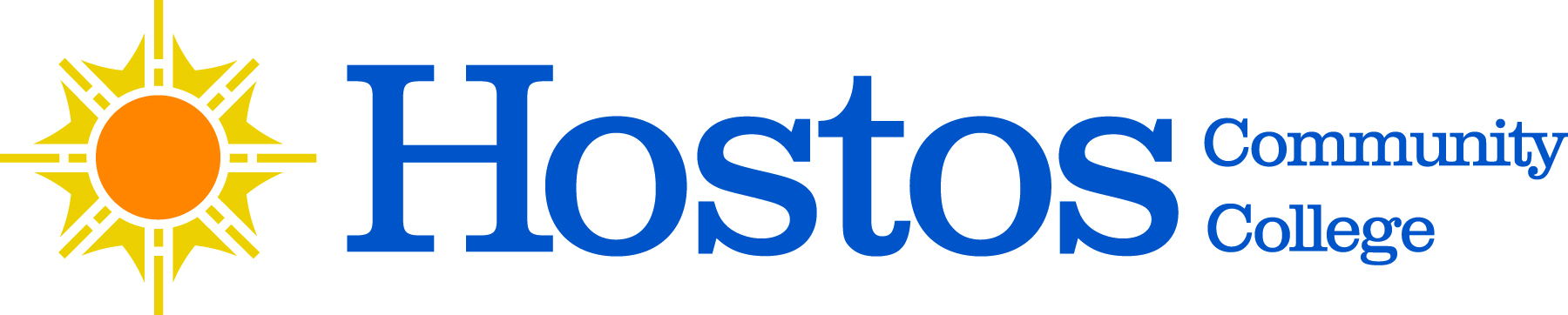 SENATE COMMITTEE CHAIRS MEETINGWednesday, February 15, 2023, via Zoom3:30-5:00 AgendaCall to OrderAcceptance of the agendaOpening RemarksErnest Ialongo, Chair, Hostos College-Wide SenateJulie Trachman and Michael Gosset, Co-Chairs, Senate Committee on CommitteesReports of the Senate Committee ChairsWhen did you meet in the fall and what did you do?What are your meeting dates and plans for the spring?Next meetingSeptember 20, 2023, 3:30 pmNew BusinessAdjournment